Тема урока__________________________________________________________________________________________Дата____________Цель урока__________________________________________________________________________________________________________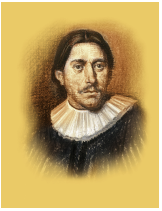 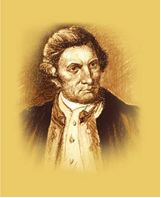 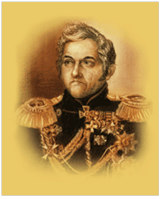 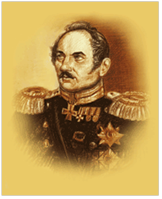 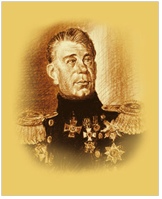 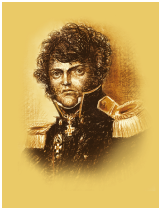 